ИНСТРУКЦИЯ по использованию машины 
для затирки бетонных покрытий полов 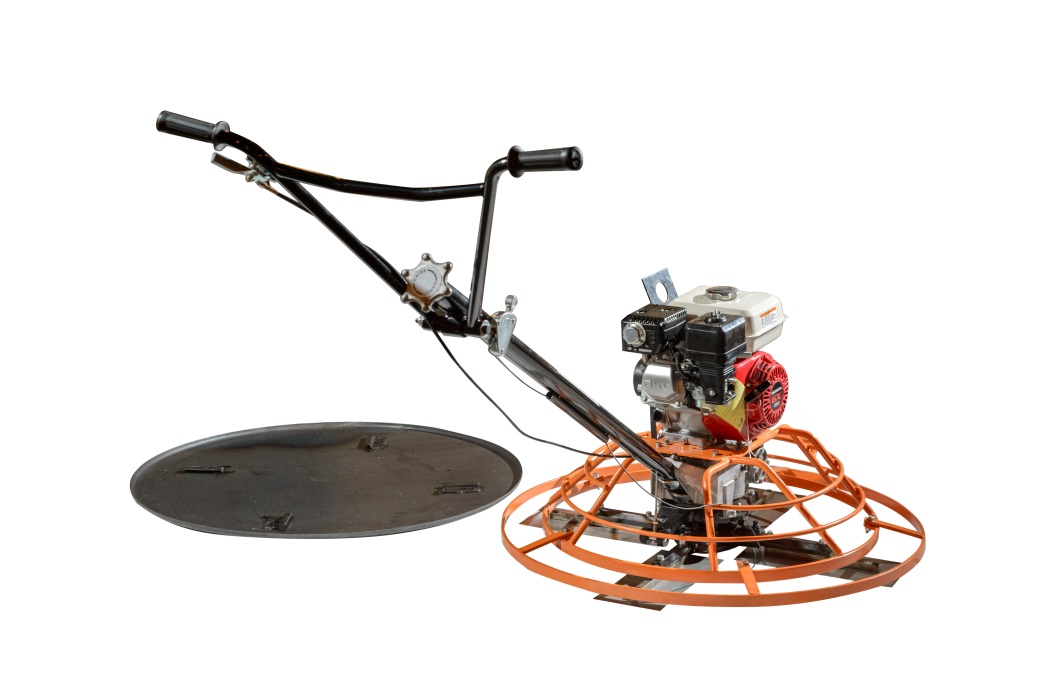 VSCG-600VSCG-800  VSCG-1000Пожалуйста, обязательно прочитайте это руководство, прежде чем начать работу.Специальное предупреждение!Пожалуйста, обязательно проверьте уровень масла, как указано ниже:Пожалуйста, обязательно прочитайте и хорошо изучите инструкцию, а также детали инструкции по машине и по регулярной работе. Для того чтобы обеспечить безопасность персонала, увеличить время службы машины и уменьшить риск несчастных случаев, необходимо обслуживание и правильное использование машины.Вы должны выполнять требования, указанные на корпусе машины, и читать руководство. Все это согласуется между собой.СодержаниеЭскизный чертёж………………………………………………………………………………………5Замечания по безопасности…………………………………………………………………….6Проверка перед использованием……………………………………………………….…..8Включение………………………………………………………………………………………………..9Отключение………………………..…………………………………………………………………..11Простое обслуживание…………………………………………………………………………..11Поиск неисправностей……………………………………………………………………………14Деталировка……………………………………………………………………………………………19I. Эскизный чертеж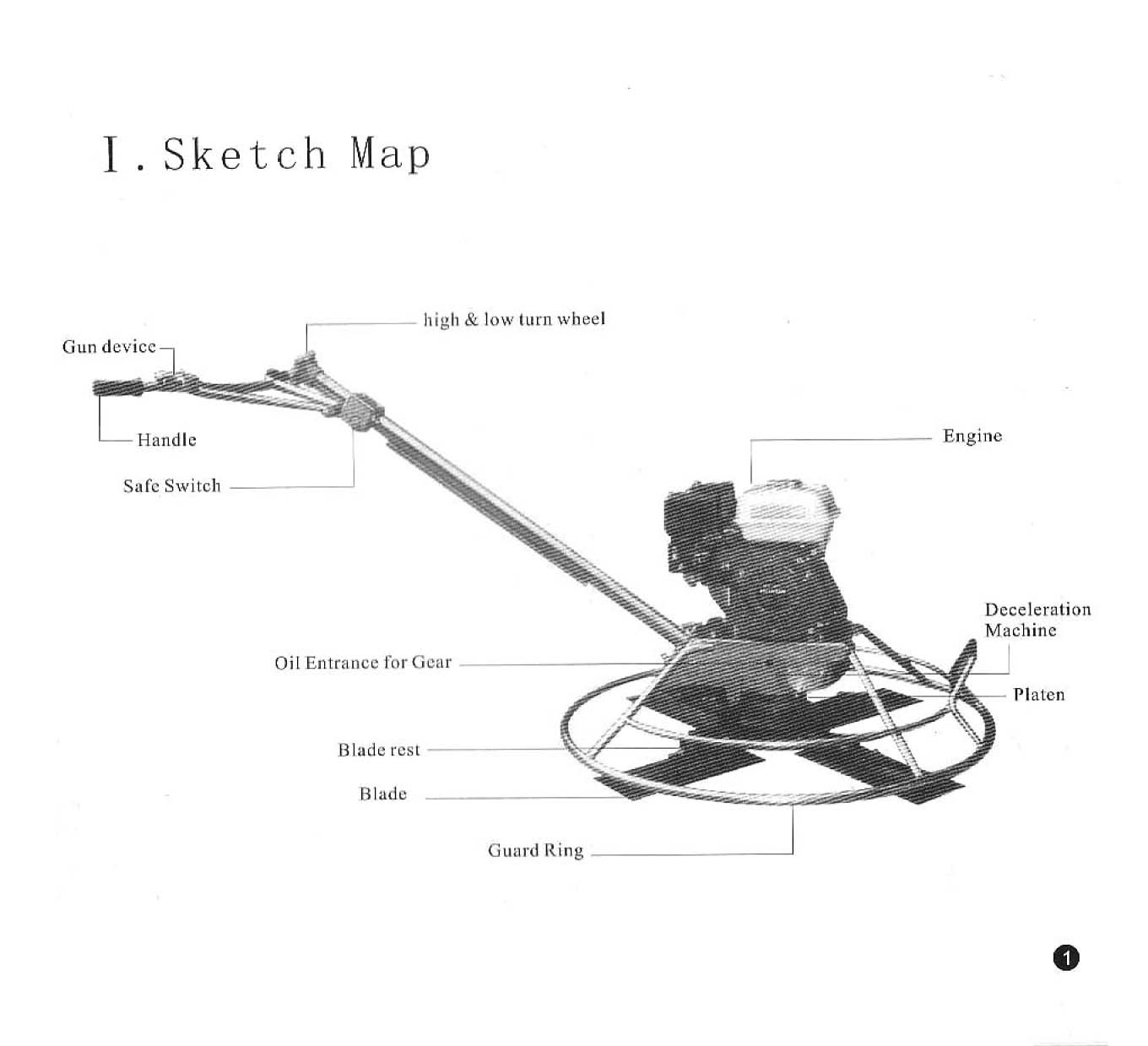 Надписи на рисункеII. Замечания по безопасностиIII. Проверка перед использованиемIV. ВключениеV. Отключение1. Поставьте переключатель масляной заслонки в положение “L”2. Поставьте аварийный переключатель в положение «Закрыто» ( “Close”).3. Выставьте лезвия в правильное положение по уровню.VI. Простое обслуживаниеБлок двигателяНапольный блок Пожалуйста, обслуживайте машину регулярно в соответствии с таблицей проведения периодического контроля.Рабочая таблица периодического контроляVII. Поиск неисправностей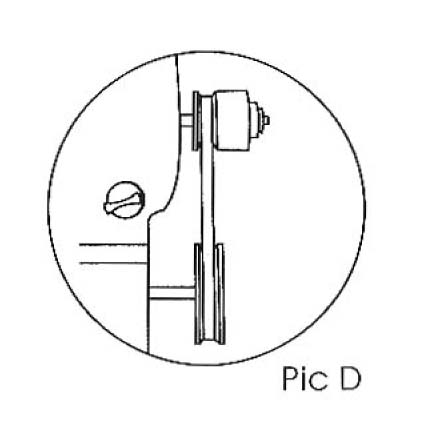 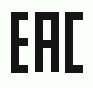 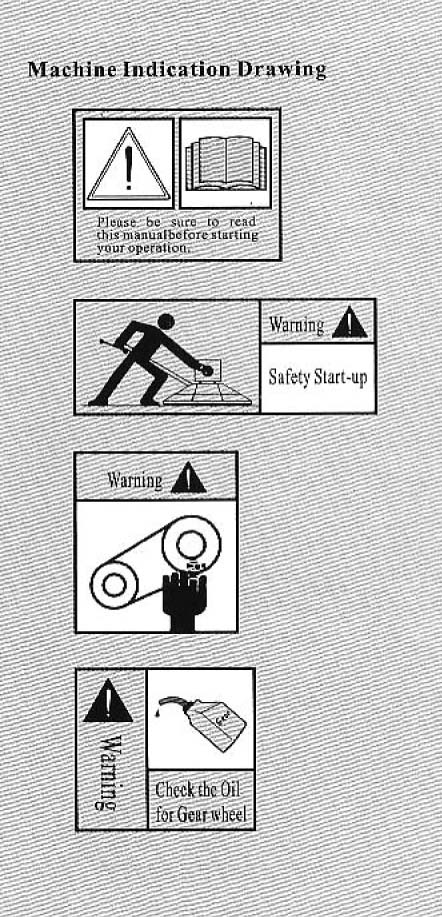 1. Уровень масла в машине. Пожалуйста, убедитесь в том, что уровень масла находится в диапазоне, отмеченном на мерной ленте уровня масла. Двигатель разрушится, если уровень масла будет слишком низок или если масла совсем не будет. 2. Уровень масла в заливочной горловине. Пожалуйста, убедитесь в том, что уровень масла находится ниже кромки горловины залива масла. Останавливающийся двигатель разрушится, если уровень масла будет слишком низок или если масла совсем не будет. Пожалуйста, закрывайте кран подачи масла, если двигатель не будет использоваться более недели. Излишек масла необходимо удалять из контейнера для использованного масла, потому что масло – летучая жидкость. После испарения она превращается в полутвердую субстанцию. Контейнер для использованного масла может покоробиться, и двигатель не сможет нормально работать.   1Gun DeviceПусковое устройство2High&low turn weelВращательное регулирование подачи топлива 3HandleРучка4Safe SwitchАварийный выключатель5EngineДвигатель6Oil Entrance for GearМесто залива масла в коробку передач7Deceleration MachineПонижающий редуктор8PlatenОснование9Blade RestПосадочное место для лезвия10BladeЛезвие11Guard RingЗащитное кольцо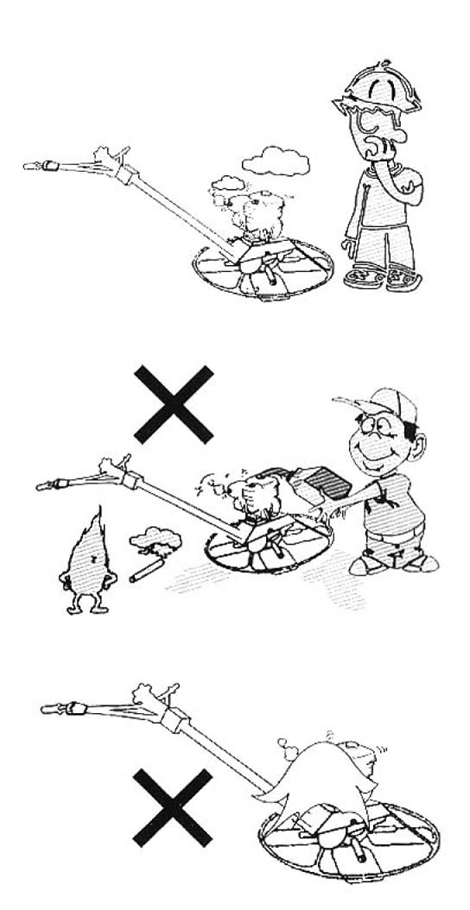 ВыхлопИз-за выхлопа невозможно дышать.Пожалуйста, используйте машину для затирки бетонных покрытий полов при хорошей вентиляции.Топливо легко воспламеняетсяПожалуйста, останавливайте двигатель, прежде чем заправлять топливом. Не заливайте топливо до слишком высокого уровня и не наклоняйтесь при работе с двигателем. Не курите во время заливки топлива.Защищайтесь от воздействия высокой температурыНе касайтесь глушителя или крышки, когда двигатель работает или останавливается. Не покрывайте двигатель тканью или пластиком во время его работы.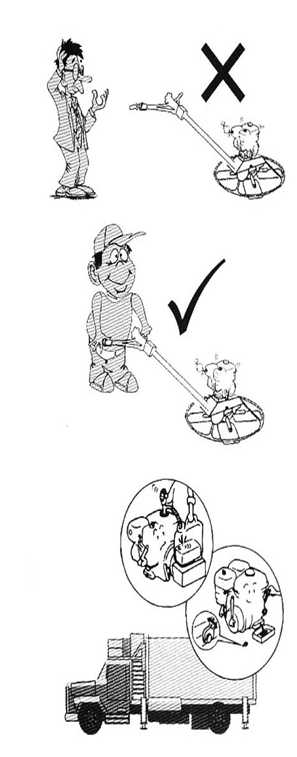 Оператор  Пожалуйста, не позволяйте работать с оборудованием человеку, не имеющему права или необученному. Пожалуйста, часто проверяйте состояние аварийного выключателя, чтобы обеспечивать безопасность.Замечание по работе с оборудованиемОтносительно работы и работающих компонент – пожалуйста, обязательно содержите все узлы, связанные с обеспечением безопасности, в рабочем состоянии, что предотвращает несчастные случаи.Замечание по транспортировкеПожалуйста, сливайте топливо из двигателя, когда машину необходимо транспортировать на большое расстояние, во избежание случайного запуска машины.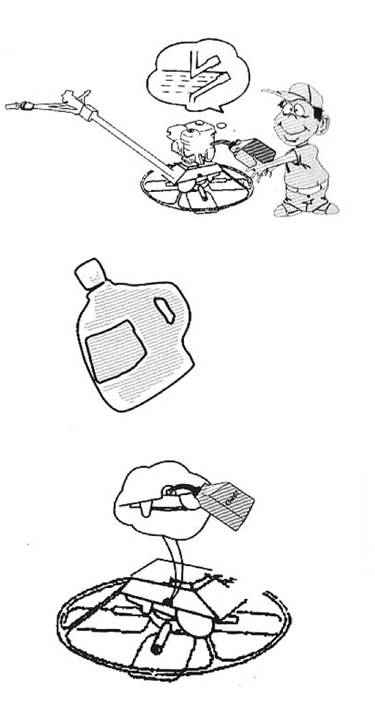 Проверка машинного маслаПожалуйста, залейте масло перед использованием в первый раз, потому что на предприятии-изготовителе машинное масло сливается перед отправкой продукции с предприятия.Проверьте топливоВ устройстве необходимо применять нормальное топливо без добавок свинца.Проверьте уровень масла в коробке передачПожалуйста, залейте трансмиссионное масло перед использованием, потому что перед транспортировкой продукции трансмиссионное масло сливается в соответствии со специальным статусом (условия воздушного фрахта).1. Поставьте ключ зажигания двигателя в положении «Включено» (ON).2. Поставьте аварийный ключ в положении «Включено» (ON).3. Откройте топливный кран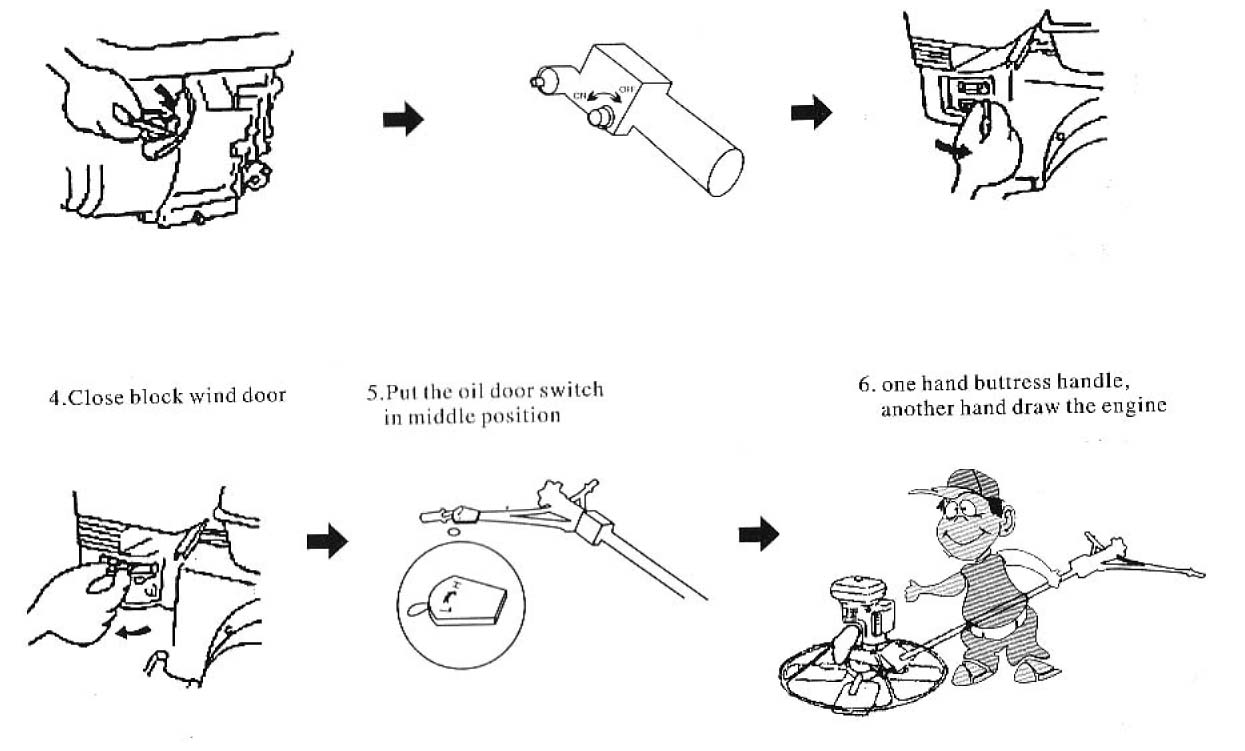 4. Закройте вентиляционную дверцу блока.5. Поставьте переключатель масляной заслонки в среднее положение6. Необходимо одной рукой держать опорную ручку, а другой – запускать двигатель.7. Сначала прогрейте двигатель в течение трех – пяти минут, затем откройте вентиляционную дверцу блока.8. Выставьте лезвия на необходимую высоту.9. Держась двумя руками за ручку, настройте переключатель масляной заслонки на требуемую скорость работы.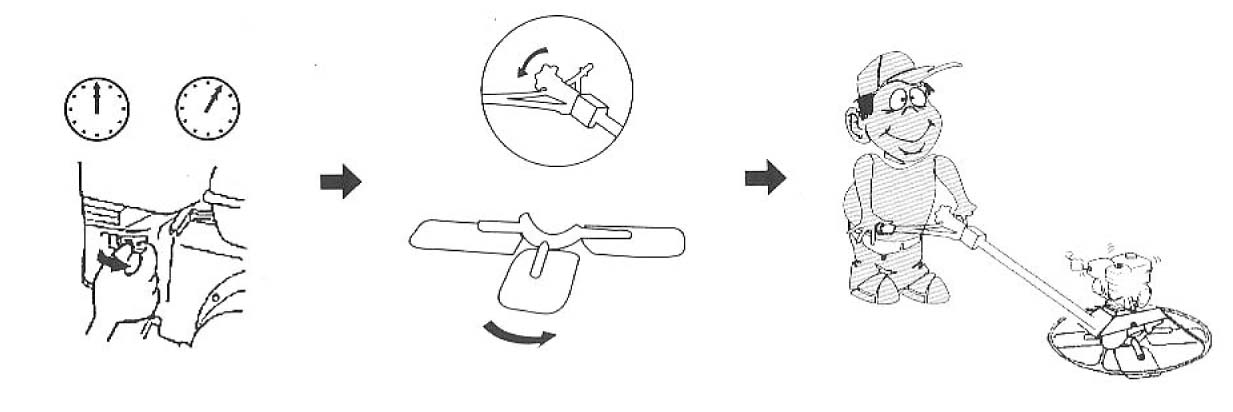 Шаг 1. Проверьте и очистите воздушный фильтр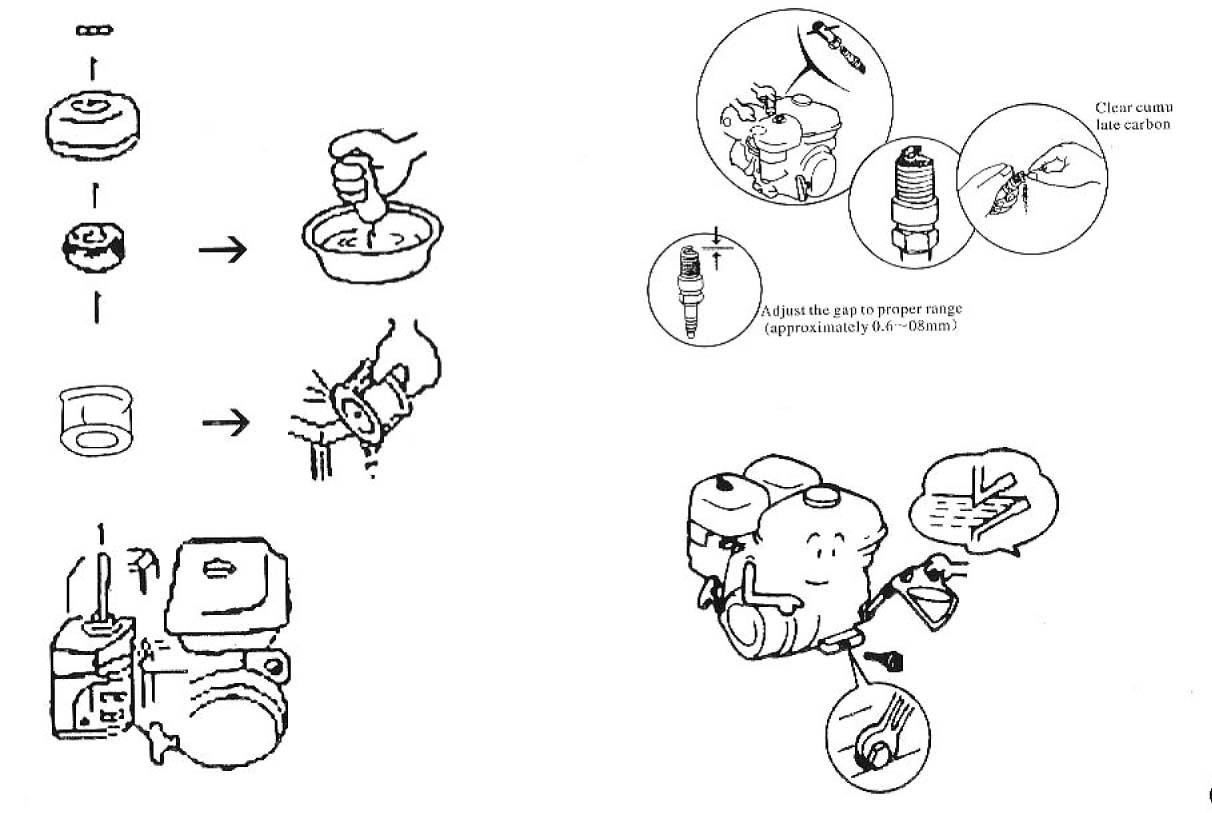 Шаг 2. Проверьте и очистите свечу зажигания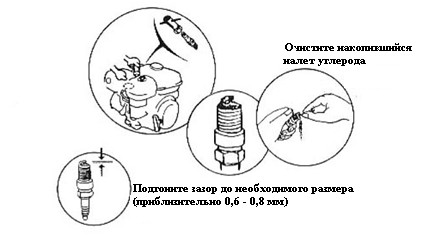 Шаг 3. Проверьте и смените моторное маслоШаг 4. Добавьте и смените трансмиссионное маслоШаг 5. Нанесите смазку, в том числе и на нижнюю поверхность лопастей, если есть ржавчина.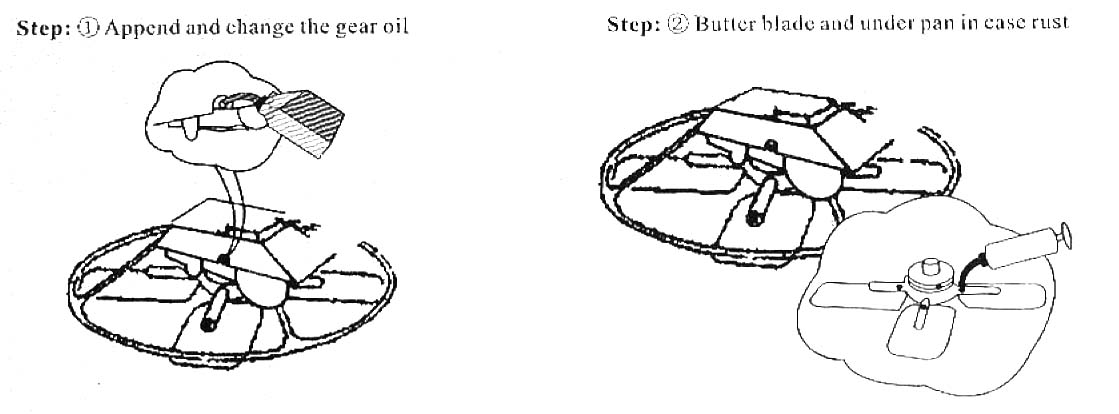       Рабочие часыКомпоненты (Несколько раз в день) Каждые 8 часов                     (Несколько раз в неделю)  Каждые 50 часов (Несколько раз в месяц) Каждые 200 часовA. Двигатель 1. Моторное маслоКонтрольСмена масла 2. Свеча зажиганияКонтроль 3. Воздушный фильтрОчисткаB. Редуктор с понижением оборотовПроверить трансмиссионное маслоПроверить и сменить трансмиссионное маслоC. Обработка крепления лезвия средством  OilNibСмазкаD. Обработка колпаков оси средством  OilNibСмазкаE. ТросПроверкаПроверка или заменаF. Движущиеся части машиныДобавить немного моторного масла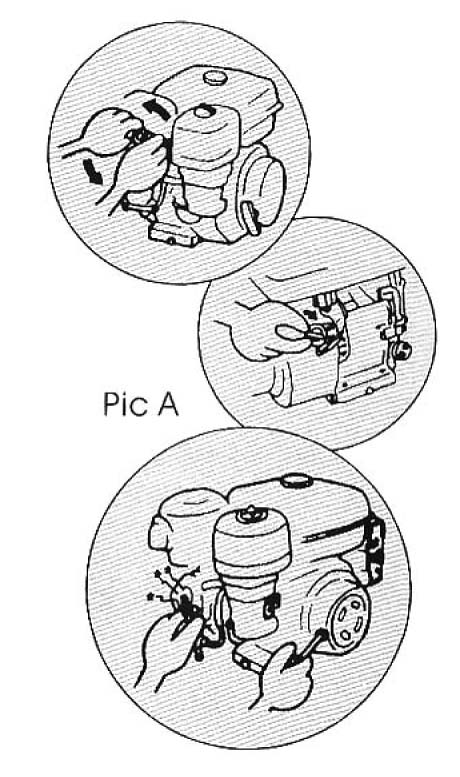 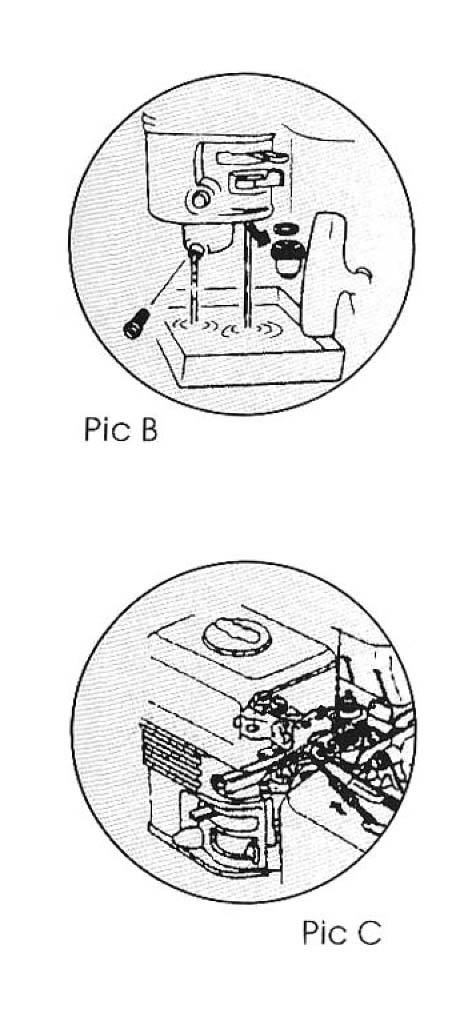 Двигатель не работает надежноДвигатель не работает надежноДвигатель не работает надежно1. Блокирован блок обработки отработанного топлива1. Блокирован блок обработки отработанного топливаОбращайтесь к профессиональному специалисту по очистке отработанного топлива или обращайтесь к нам2. Рычаг управления скоростью ориентирован неправильно2. Рычаг управления скоростью ориентирован неправильноОбращайтесь к профессиональному специалисту по очистке отработанного топлива или обращайтесь к намСкорость двигателя слишком малаСкорость двигателя слишком малаСкорость двигателя слишком мала1. Заслонка в подаче топлива находится в неправильном положении (показано на рисунке C)1. Заслонка в подаче топлива находится в неправильном положении (показано на рисунке C)Установите заслонку в подаче топлива в правильное положение и зафиксируйте ее или заменитеПри пуске приходится действовать на ручку с большим усилиемПри пуске приходится действовать на ручку с большим усилиемПри пуске приходится действовать на ручку с большим усилием1. Заслонка в подаче топлива находится в неправильном положенииУстановите заслонку в подаче топлива в правильное положение и зафиксируйте ее или замените Установите заслонку в подаче топлива в правильное положение и зафиксируйте ее или замените 2. Скорость вращения двигателя слишком великаНастройте двигательНастройте двигатель3.  Проблемы с сцеплениемПроверьте или заменитеПроверьте или замените  Невозможно включить двигатель  Невозможно включить двигательПривод исправен (Показано на Рисунке D)Привод исправен (Показано на Рисунке D)1. Трос изношен Заменить2. Шкив троса изношенЗаменить3. Шкив троса находится в неправильном положенииПодогнать и закрепить4. Направляющая тросаПроверьте и замените сцепление5. Тросовое колесо напольной части движется с усилием.Обратитесь к намНеправильно установлен угол наклона лезвийНеправильно установлен угол наклона лезвий1. Натяжение ручки ослаблоЗаново установите натяжение или замените2. Крепление лезвия движется жесткоУстановите и замените3. Основание движется жесткоУстановите и заменитеЗатруднительно работать и управлять машинойЗатруднительно работать и управлять машиной1. Положение лезвий - неправильноеЗакрепите из снова2. Лезвия закреплены недостаточноЗафиксируйте их полностью3. Кромки лезвий сточеныЗамените4. Лезвия работают плохоЗамените5. Кромки лезвий в неправильном состоянииЗамените6. Лезвия были заменены не одновременноЗамените их снова7. Надписи напольной части плохо читаютсяОбращайтесь к намПримечание: Пожалуйста, обращайтесь в отдел послепродажного обслуживания или к местному распространителю, если у вас есть какие-либо дополнительные вопросы.Примечание: Пожалуйста, обращайтесь в отдел послепродажного обслуживания или к местному распространителю, если у вас есть какие-либо дополнительные вопросы.